CERTIFICADO DE CESIÓN DE DERECHOSCERTIFICADO DE CESIÓN DE DERECHOSCiudad  PortoviejoFecha  19-08-20 Por medio de la presente, yo, Sr./Sra.   Cesar Enrique Andraus Quintero cédula de identidad/pasaporte Nº   0959242629  CERTIFICOQue concedo permiso a Revista San Gregorio para que el artículo titulado: La necesidad de los estudios semióticos en el marketing.mismo que ha sido aprobado para publicación en Revista San Gregorio Nº....... sea publicado en dicha revista bajo licencia creative commons 4.0 y divulgado en repositorios, indizaciones y bases de datos en los que se encuentra la revista o en otros que el comité editorial considere con fines de visibilidad de la ciencia. Y para que así conste a los efectos oportunos. Firma de todos los autores del artículo: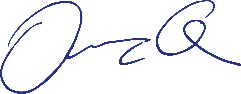 1.- Cesar Enrique Andraus Quintero 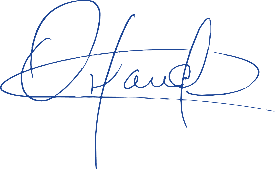 2.- Orlando Rafael Lazo Pastó       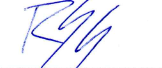 3.- Rauny Javier Limonta MásFirmado Autor Principal:Nombres y dos apellidos         Firma